February 10, 2021Pastor Joseph Britain      A _____________________ plan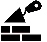 Then the king said to me, “What would you request?” So I prayed to the God of heaven. Then I said to the king, “If it pleases the king, and if your servant has found favor before you, I request that you send me to Judah, to the city of my fathers’ tombs, that I may rebuild it.” Then the king said to me, with the queen sitting beside him, “How long will your journey be, and when will you return?” So it pleased the king to send me, and I gave him a definite time. And I said to the king, “If it pleases the king, let letters be given me for the governors of the provinces beyond the River, so that they will allow me to pass through until I come to Judah, and a letter to Asaph the keeper of the king’s forest, so that he will give me timber to make beams for the gates of the citadel which is by the temple, for the wall of the city, and for the house to which I will go.” And the king granted them to me because the good hand of my God was on me. (Ne 2:4-8)      A strategic plan is birthed in ______________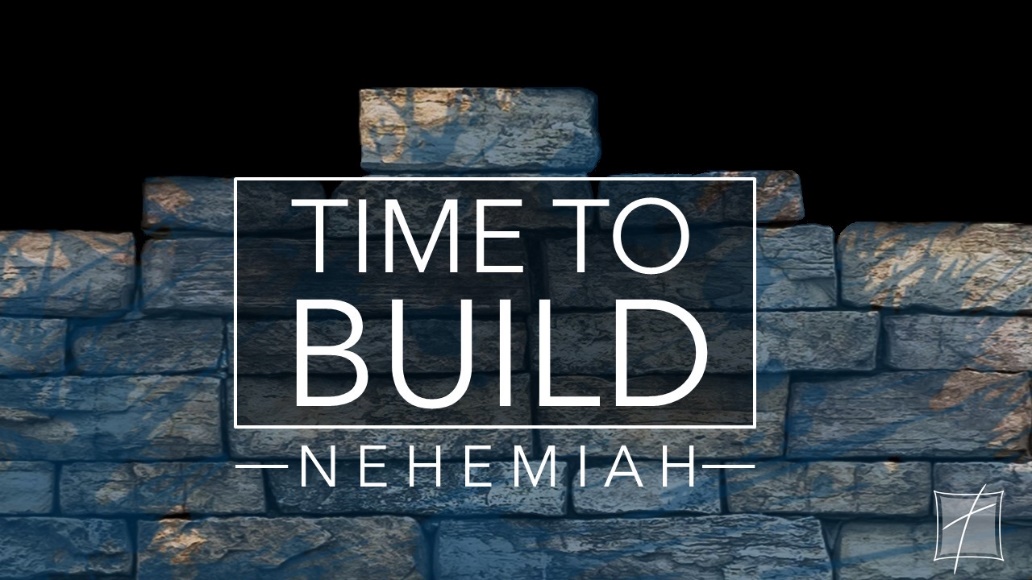       Resources ________ where God’s agenda is followedAbraham said, “God will provide for Himself the lamb for the burnt offering, my son.” So the two of them walked on together. (Gen 22:8)Jesus then sent two disciples, saying to them, “Go into the village opposite you, and immediately you will find a donkey tied there and a colt with it. Untie them and bring them to Me. And if anyone says anything to you, you shall say, ‘The Lord needs them,’ and he will send them on immediately.” (Matt 21:1b-3)       You might need outside __________And it came about the next day, that Moses sat to judge the people, and the people stood before Moses from the morning until the evening. Now when Moses’ father-in-law saw all that he was doing for the people, he said, “What is this thing that you are doing for the people? Why do you alone sit as judge and all the people stand before you from morning until evening?” Moses said to his father-in-law, “Because the people come to me to inquire of God. When they have a dispute, it comes to me, and I judge between someone and his neighbor and make known the statutes of God and His laws.” Moses’ father-in-law then said to him, “The thing that you are doing is not good. You will surely wear out, both yourself and these people who are with you, because the task is too heavy for you; you cannot do it alone. Now listen to me: I will give you counsel, and God be with you. You be the people’s representative before God, and you bring the disputes to God, then admonish them about the statutes and the laws, and make known to them the way in which they are to walk and the work they are to do. Furthermore, you shall select out of all the people able men who fear God, men of truth, those who hate dishonest gain; and you shall place these over them as leaders of thousands, of hundreds, of fifties, and of tens. Let them judge the people at all times; and let it be that they will bring to you every major matter, but they will judge every minor matter themselves. So it will be easier for you, and they will carry the burden with you. If you do this thing and God so commands you, then you will be able to endure, and all these people also will go to their places in peace.” So Moses listened to his father-in-law and did everything that he had said. (Ex 18:13-24)So I came to Jerusalem and was there for three days. And I got up in the night, I and a few men with me. I did not tell anyone what my God was putting into my mind to do for Jerusalem, and there was no animal with me except the animal on which I was riding. So I went out at night by the Valley Gate in the direction of the Dragon’s Spring and on to the Dung Gate, and I was inspecting the walls of Jerusalem which were broken down and its gates which had been consumed by fire. Then I passed on to the Fountain Gate and the King’s Pool, but there was no place for my mount to pass. So I was going up at night by the ravine and inspecting the wall. Then I entered the Valley Gate again and returned. However, the officials did not know where I had gone or what I was doing; nor had I as yet told the Jews, the priests, the nobles, the officials, or the rest who were doing the work. (Ne 2:11-16)        Motivate people by staying ____ ______________Then I said to them, “You see the bad situation we are in, that Jerusalem is desolate and its gates have been burned by fire. Come, let’s rebuild the wall of Jerusalem so that we will no longer be a disgrace.” And I told them how the hand of my God had been favorable to me and also about the king’s words which he had spoken to me. Then they said, “Let’s arise and build.” So they put their hands to the good work. (Ne 2:17-18) 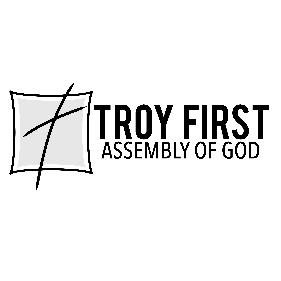 All scripture is from the New American Standard Version unless otherwise noted